Publicado en Zaragoza el 26/10/2022 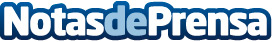 Rejas de aluminio para ventanas y puertas explicado por ALUVIDALUn elemento indispensable para la seguridad de los hogares, pero también se puede convertir en un bonito objeto que complemente el estilo y el diseño de los edificiosDatos de contacto:María Vidal976 16 58 92Nota de prensa publicada en: https://www.notasdeprensa.es/rejas-de-aluminio-para-ventanas-y-puertas Categorias: Interiorismo Aragón Consumo Hogar Arquitectura http://www.notasdeprensa.es